      ЉАРАР                                           ПОСТАНОВЛЕНИЕ«__29__» ____04______  2021 й.            № __1222__         «__29__» ______04______ 2021 г.О внесении изменений в постановление администрации городского округа город Октябрьский Республики Башкортостан от 29.03.2017 №1295 «Об утверждении перечней актов, содержащих обязательные требования, соблюдение которых оценивается при проведении мероприятий по контролю при осуществлении муниципального контроля»В соответствии с Федеральным законом от 26.12.2008 №294-ФЗ «О защите прав юридических лиц и индивидуальных предпринимателей при осуществлении государственного контроля (надзора) и муниципального контроля» в целях организации проведения проверок при осуществлении муниципального контроля ПОСТАНОВЛЯЮ:           1. Внести в постановление администрации городского округа город Октябрьский Республики Башкортостан от 29.03.2017 №1295 «Об утверждении перечней актов, содержащих обязательные требования, соблюдение которых оценивается при проведении мероприятий по контролю при осуществлении муниципального контроля» следующие изменения:а) приложение №5 «Перечень правовых актов, содержащих обязательные требования, соблюдение которых оценивается при проведении мероприятий по контролю при осуществлении муниципального лесного контроля» изложить в редакции согласно приложению №1 к настоящему постановлению;б) приложение №6 «Перечень правовых актов, содержащих обязательные требования, соблюдение которых оценивается при проведении мероприятий по контролю при осуществлении муниципального контроля за обеспечением сохранности автомобильных дорог местного значения» изложить в редакции согласно приложению №2 к настоящему постановлению;в) приложение №7 «Перечень правовых актов, содержащих обязательные требования, соблюдение которых оценивается при проведении мероприятий по контролю при осуществлении муниципального жилищного контроля» изложить в редакции согласно приложению №3 к настоящему постановлению;2. Настоящее постановление обнародовать через читальный зал архивного отдела администрации городского округа город Октябрьский Республики Башкортостан, разместить на официальном сайте городского округа город Октябрьский Республики Башкортостан.3. Контроль за исполнением настоящего постановления возложить на первого заместителя главы администрации М.А. Черкашнева.Глава администрации                                                                        А.Н. Шмелев                   Приложение №1 к постановлению администрациигородского округа город ОктябрьскийРеспублики Башкортостанот «_29_» ___04____ 2021 г. № __1222_Перечень правовых актов, содержащих обязательные требования, соблюдение которых оценивается при проведении мероприятий по контролю при осуществлении муниципального лесного контроля Раздел I. Федеральные законыРаздел II. Указы Президента Российской Федерации,постановления и распоряжения Правительства Российской Федерации   Раздел III. Нормативные правовые акты федеральных органов исполнительной властии нормативные документы федеральных органов исполнительной властиИ.о. управлявшего делами                                                                            Н.В. ТалиповаПриложение №2 к постановлению администрациигородского округа город ОктябрьскийРеспублики Башкортостанот «_29_» ___04____ 2021 г. № __1222_Перечень правовых актов, содержащих обязательные требования, соблюдение которых оценивается при проведении мероприятий по контролю при осуществлении муниципального контроля за обеспечением сохранности автомобильных дорог местного значенияРаздел I. Федеральные законыРаздел II. Нормативные правовые акты федеральных органов исполнительной властии нормативные документы федеральных органов исполнительной властиРаздел III. Нормативные правовые акты органов местного самоуправленияИ.о. управляющего делами                                                                              Н.В. ТалиповаПриложение №3 к постановлению администрациигородского округа город ОктябрьскийРеспублики Башкортостанот «_29_» ___04____ 2021 г. № __1222_Перечень правовых актов, содержащих обязательные требования, соблюдение которых оценивается при проведении мероприятий по контролю при осуществлении муниципального жилищного контроляРаздел I. Федеральные законыРаздел III. Нормативные правовые акты региональных органов исполнительной властии нормативные документы региональных органов исполнительной властиРаздел IV.  Нормативные правовые акты органов местного самоуправленияИ.о. управляющего делами                                                                          Н.В. ТалиповаБАШЉОРТОСТАН РЕСПУБЛИКАЋЫОктябрьский ҡалаһы
ҡала округы ХАКИМИӘТЕ452600, Октябрьский ҡалаһы,
Чапаев урамы, 23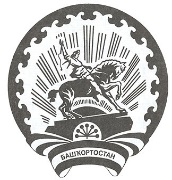 РЕСПУБЛИКА БАШКОРТОСТАНАДМИНИСТРАЦИЯгородского округа
город Октябрьский452600, город Октябрьский,
улица Чапаева, 23№Наименование и реквизиты актаКраткое описание круга лиц и (или) перечня объектов, в отношении которых устанавливаются обязательные требованияУказание на структурные единицы акта, соблюдение которых оценивается при проведении мероприятий по контролю1Лесной кодекс Российской Федерации от 04.12.2006 №200-ФЗФизические лица, в том числе индивидуальные предприниматели, юридические лица2Федеральный закон от 21.12.1994 № 69-ФЗ«О пожарной безопасности»Юридические лица3Федеральный закон от 22.07.2008 №123-ФЗ«Технический регламент о требованиях пожарной безопасности»Физические лица, в том числе индивидуальные предприниматели, юридические лица4Федеральный закон от 17.12.1997 №149-ФЗ«О семеноводстве»Физические лица, в том числе индивидуальные предприниматели, юридические лица№ п/пНаименование документа (обозначение)Сведения об утвержденииКраткое описание круга лиц и (или) перечня объектов, в отношении которых устанавливаются обязательные требованияУказание на структурные единицы акта, соблюдение которых оценивается при проведении мероприятий по контролю1Правила пожарной безопасности в лесахПостановление Правительства Российской Федерации от 07.10.2020 №1614Физические лица, в том числе индивидуальные предприниматели, юридические лица2Правила санитарной безопасности в лесахПостановление Правительства Российской Федерации от 09.12.2020 №2047Индивидуальные предприниматели, юридические лица3Правила учета древесиныПостановление Правительства Российской Федерации от 23.11.2020 №1898Физические лица, в том числе индивидуальные предприниматели, юридические лица4О сопроводительном документе на транспортировку древесиныПостановление Правительства Российской Федерации от 16.10.2020 №1696Индивидуальные предприниматели, юридические лица5О мерах противопожарного обустройства лесовПостановление Правительства Российской Федерации от 16.04.2011 №281Физические лица, в том числе индивидуальные предприниматели, юридические лица№ п/пНаименование документа (обозначение)Сведения об утвержденииКраткое описание круга лиц и (или) перечня объектов, в отношении которых устанавливаются обязательные требованияУказание на структурные единицы акта, соблюдение которых оценивается при проведении мероприятий по контролю1Перечень информации, включаемой в отчет об использовании лесов, формы и порядка представления отчета об использовании лесов, а также требований к формату отчета об использовании лесов в электронной формеПриказ Минприроды России от 21.08.2017  №451Физические лица, в том числе индивидуальные предприниматели, юридические лица2Правила использования лесов для переработки древесины и иных лесных ресурсовПриказ Минприроды России от 28.07.2020 №495Индивидуальные предприниматели, юридические лица3Форма лесной декларации, порядка ее заполнения и подачи, требований к формату лесной декларации в электронной формеПриказ Минприроды России от 30.07.2020 №539Физические лица, в том числе индивидуальные предприниматели, юридические лица4Правила лесовосстановления, состава проекта лесовосстановления, порядка разработки проекта лесовосстановления и внесения в него измененийПриказ Минприроды России от 04.12.2020 №1014Индивидуальные предприниматели, юридические лица5Правила заготовки древесины и особенностей заготовки древесины в лесничествах, указанных в статье 23 Лесного кодекса Российской ФедерацииПриказ Минприроды России от 01.12.2020 №993Индивидуальные предприниматели, юридические лица 6Правила ухода за лесамиПриказ Минприроды России от 30.07.2020 №534Физические лица, в том числе индивидуальные предприниматели, юридические лица7Порядок проведения лесопатологических обследований и формы акта лесопатологического обследованияПриказ Минприроды России от 09.11.2020 №910Физические лица, в том числе индивидуальные предприниматели, юридические лица 8Перечень информации, включаемой в отчет о воспроизводстве лесов и лесоразведении, формы и порядка представления отчета о воспроизводстве лесов и лесоразведении, а также требований к формату отчета о воспроизводстве лесов и лесоразведении в электронной формеПриказ Минприроды России от 21.08.2017 №452Физические лица, в том числе индивидуальные предприниматели, юридические лица9Перечень информации, включаемой в отчет об охране лесов от пожаров, формы и порядка представления отчета об охране лесов от пожаров, а также требований к формату отчета об охране лесов от пожаров в электронной форме, перечня информации, включаемой в отчет о защите лесов, формы и порядка представления отчета о защите лесов, а также требований к формату отчета о защите лесов в электронной формеПриказ Минприроды России от 09.03.2017№78Физические лица, в том числе индивидуальные предприниматели, юридические лица10Виды лесосечных работ, порядок и последовательность их проведения, Формы технологической карты лесосечных работ, Формы акта осмотра лесосеки и Порядка осмотра лесосекПриказ Минприроды России от 27.06.2016 №367Физические лица, в том числе индивидуальные предприниматели, юридические лица11Правила использования лесов для ведения сельского хозяйства и Перечня случаев использования лесов для ведения сельского хозяйства без предоставления лесного участка, с установлением или без установления сервитута, публичного сервитутаПриказ Минприроды России от 02.07.2020 №408Физические лица, в том числе индивидуальные предприниматели, юридические лица12Правила тушения лесных пожаровПриказ Минприроды России от 08.07.2014 №313Юридические лица13Правила осуществления мероприятий по предупреждению распространения вредных организмовПриказ Минприроды России от 09.11.2020 №912Физические лица, в том числе индивидуальные предприниматели, юридические лица14Порядок ведения государственного лесного реестраПриказ Минприроды России от 27.07.2020 №491Физические лица, в том числе индивидуальные предприниматели, юридические лица15Правила заготовки живицыПриказ Минприроды России от 09.11.2020 №911Физические лица, в том числе индивидуальные предприниматели, юридические лица16Правила заготовки пищевых лесных ресурсов и сбора лекарственных растенийПриказ Минприроды России от 28.07.2020 №494Индивидуальные предприниматели, юридические лица17Правила заготовки и сбора недревесных лесных ресурсовПриказ Минприроды России от 28.07.2020 №496Индивидуальные предприниматели, юридические лица18Правила использования лесов для выращивания лесных плодовых, ягодных, декоративных растений, лекарственных растенийПриказ Минприроды России от 28.07.2020 №497Индивидуальные предприниматели, юридические лица19Правила использования лесов для выращивания посадочного материала лесных растений (саженцев, сеянцев)Приказ Минприроды России от 22.07.2020 №469Индивидуальные предприниматели, юридические лица20Правила лесоразведения, состав проекта лесоразведения, порядок его разработкиПриказ Минприроды России от 30.07.2020 №541Юридические лица21Правила использования лесов для осуществления научно-исследовательской деятельности, образовательной деятельностиПриказ Минприроды России от 27.07.2020 №487Юридические лица22Правила использования лесов для осуществления рекреационной деятельностиПриказ Минприроды России от 09.11.2020 №908Физические лица, в том числе индивидуальные предприниматели, юридические лица23Правила использования лесов для строительства, реконструкции, эксплуатации линейных объектов и Перечня случаев использования лесов для строительства, реконструкции, эксплуатации линейных объектов без предоставления лесного участка, с установлением или без установления сервитута, публичного сервитутаПриказ Минприроды России от 10.07.2020 №434Индивидуальные предприниматели, юридические лица24Правила использования лесов для осуществления геологического изучения недр, разведки и добычи полезных ископаемых и Перечень случаев использования лесов в целях осуществления геологического изучения недр, разведки и добычи полезных ископаемых без предоставления лесного участка, с установлением или без установления сервитутаПриказ Минприроды России от 07.07.2020 №417Индивидуальные предприниматели, юридические лица25Порядок использования районированных семян лесных растений основных лесных древесных породПриказ Минприроды России от 09.11.2020 №909Физические лица, в том числе индивидуальные предприниматели, юридические лица26Порядка заготовки, обработки, хранения и использования семян лесных растенийПриказ Минприроды России от 30.07.2020 №535Физические лица, в том числе индивидуальные предприниматели, юридические лица27Порядка производства семян отдельных категорий лесных растенийПриказ Минприроды России от 30.07.2020 №514Физические лица, в том числе индивидуальные предприниматели, юридические лица№п/пНаименование и реквизиты актаКраткое описание круга лиц и (или) перечня объектов, в отношении которых устанавливаются обязательные требованияУказание на структурные единицы акта, соблюдение которых оценивается при проведении мероприятий по контролю1Федеральный закон от 08.11.2007 №257-ФЗ «Об автомобильных дорогах и о дорожной деятельности в Российской Федерации и о внесении изменений в отдельные законодательные акты Российской Федерации»Владельцы автомобильных дорог, организации осуществляющие ремонт и содержание автомобильных дорог, владельцы объектов придорожной инфраструктуры2Федеральный закон от 08.11.2007 №259-ФЗ«Устав автомобильного транспорта и городского наземного электрического транспорта»Владельцы автомобильных дорог, организации осуществляющие ремонт и содержание автомобильных дорог, владельцы объектов придорожной инфраструктуры№ п/пНаименование документа (обозначение)Сведения об утвержденииКраткое описание круга лиц и (или) перечня объектов, в отношении которых устанавливаются обязательные требованияУказание на структурные единицы акта, соблюдение которых оценивается при проведении мероприятий по контролю1Правил перевозок грузов автомобильным транспортом и о внесении изменений в пункт 2.1.1 Правил дорожного движения Российской ФедерацииПостановление Правительства Российской Федерации от 21.12.2020 №2200Владельцы автомобильных дорог, организации осуществляющие ремонт и содержание автомобильных дорог, владельцы объектов придорожной инфраструктуры2Правила дорожного движения(вместе с «Основными положениями по допуску транспортных средств к эксплуатации и обязанности должностных лиц по обеспечению безопасности дорожного движения»)Постановление Правительства Российской Федерации от 23.10.1993№1090Владельцы автомобильных дорог, организации осуществляющие ремонт и содержание автомобильных дорог, владельцы объектов придорожной инфраструктуры3Порядка выдачи специального разрешения на движение по автомобильным дорогам тяжеловесного и (или) крупногабаритного транспортного средстваПриказ Минтранса России от 05.06.2019 №167Владельцы автомобильных дорог, организации осуществляющие ремонт и содержание автомобильных дорог, владельцы объектов придорожной инфраструктуры 4Обязательные реквизиты и порядок заполнения путевых листовПриказ Минтранса России от 11.09.2020 №368Владельцы автомобильных дорог, организации осуществляющие ремонт и содержание автомобильных дорог, владельцы объектов придорожной инфраструктуры№ п/пНаименование документа (обозначение)Сведения об утвержденииКраткое описание круга лиц и (или) перечня объектов, в отношении которых устанавливаются обязательные требованияУказание на структурные единицы акта, соблюдение которых оценивается при проведении мероприятий по контролю1Правилаблагоустройства территории городского округагород Октябрьский Республики БашкортостанРешение Совета городского округа город Октябрьский Республики Башкортостан от 31.07.2019 №329Владельцы автомобильных дорог, организации, осуществляющие ремонт и содержание автомобильных дорог, владельцы объектов придорожной инфраструктуры№ п/пНаименованиеи реквизиты актаКраткое описание круга лиц и (или) перечня объектов, в отношении которых устанавливаются обязательные требованияУказание на структурные единицы акта, соблюдение которых оценивается при проведении мероприятий по контролю1«Гражданский кодекс Российской Федерации(часть первая)»от 30.11.1994 №51-ФЗЮридические лица, индивидуальные предприниматели и физические лица2«Жилищный кодекс Российской Федерации»от 29.12.2004 №188-ФЗЮридические лица, индивидуальные предприниматели и физические лица3Федеральный закон от 26.12.2008 №294-ФЗ«О защите прав юридических лиц и индивидуальных предпринимателей при осуществлении государственного контроля (надзора) и муниципального контроля»Юридические лица, индивидуальные предприниматели и физические лица4Федеральный законот 07.02.1992 №2300-1«О защите прав потребителей»Юридические лица, индивидуальные предприниматели и физические лица5Федеральный законот 21 июля 2014 года№209-ФЗ«О государственной информационной системе жилищно-коммунального хозяйства»Юридические лица, индивидуальные предприниматели и физические лица6Федеральный закон от 23.11.2009 №261-ФЗ«Об энергосбережении и о повышении энергетической эффективности, и о внесении изменений в отдельные законодательные акты Российской Федерации»Юридические лица, индивидуальные предприниматели и физические лицаРаздел II. Постановления Правительства Российской ФедерацииРаздел II. Постановления Правительства Российской ФедерацииРаздел II. Постановления Правительства Российской ФедерацииРаздел II. Постановления Правительства Российской Федерации1Постановление Правительства Российской Федерацииот 13 августа 2006 года №491«Об утверждении Правил содержания общего имущества в многоквартирном доме и Правил изменения размера платы за содержание жилого помещения в случае оказания услуг и выполнения работ по управлению, содержанию и ремонту общего имущества в многоквартирном доме ненадлежащего качества и (или) с перерывами, превышающими установленную продолжительность»Юридические лица, индивидуальные предприниматели и физические лица2Постановление Правительства Российской Федерацииот 03.04.2013 №290«О минимальном перечне услуг и работ, необходимых для обеспечения надлежащего содержания общего имущества в многоквартирном доме, и порядке их оказания и выполнения»Юридические лица, индивидуальные предприниматели и физические лица3Постановление Правительства Российской Федерацииот 06.05.2011 №354«О предоставлении коммунальных услуг собственникам и пользователям помещений в многоквартирных домах и жилых домов»Юридические лица, индивидуальные предприниматели и физические лица4Постановление Правительства Российской Федерацииот 21 января 2006 года №25«Об утверждении Правил пользования жилыми помещениями»Юридические лица, индивидуальные предприниматели и физические лица5Постановление Правительства Российской Федерацииот 14.05.2013 №410«О мерах по обеспечению безопасности при использовании и содержании внутридомового и внутриквартирного газового оборудования»Юридические лица, индивидуальные предприниматели и физические лица6Постановление Правительства Российской Федерацииот 15 мая 2013 года №416«О порядке осуществления деятельности по управлению многоквартирными домами»Юридические лица, индивидуальные предприниматели и физические лица7Постановление Правительства Российской Федерацииот 23 сентября 2010 года №731 «Об утверждении стандарта раскрытия информации организациями, осуществляющими деятельность в сфере управления многоквартирными домами»Юридические лица, индивидуальные предприниматели и физические лица8ПостановлениеГосстроя Российской Федерацииот 27.09.2003 №170 «Об утверждении правил и норм технической эксплуатации жилищного фонда»Юридические лица, индивидуальные предприниматели и физические лица1ЗаконРеспублики Башкортостанот 02 декабря 2005 года №250-з"О регулировании жилищных отношений в Республике Башкортостан"Юридические лица, индивидуальные предприниматели и физические лица2Закон Республики Башкортостанот 23 июня 2011 года№ 413-з «Кодекс Республики Башкортостан об административных правонарушениях»Юридические лица, индивидуальные предприниматели и физические лица1Решение Совета городского округа город Октябрьский Республики от 26.12.2019 №373 «Об утверждении Правил благоустройства городского округа город Октябрьский Республики Башкортостан»Юридические лица, индивидуальные предприниматели и физические лица2Решение Совета городского округа город Октябрьский Республики от 28.03.2013 №165 «Об утверждении Положения о муниципальном жилищном контроле на территории городского округа город Октябрьский Республики Башкортостан»Юридические лица, индивидуальные предприниматели и физические лица3Постановление городского округа город Октябрьский Республики Башкортостан от 29.05.2013 №1851«Об утверждении административного регламента исполнения муниципальной функции по муниципальному жилищному контролю»Юридические лица, индивидуальные предприниматели и физические лица